План занятий первой младшей группы на период с 26.12.2020г. по 30.12.2020 г.       Цель: Расширить и углубить уже имеющиеся представления детей о снеге.         Обогатить   словарный   запас прилагательными: белый, пушистый, холодный;           глаголами: кружится, падает, ложится. Активизировать речь и слуховое внимание.          Побуждать детей повторять за воспитателем четверостишие из стихотворения Е. Благининой «Снег»1. Речевое развитие               Тема: «Белый снег, пушистый». Прочитайте ребенку стихотворение Е. Благининой «Снег»   Зима негаданно-нежданно
Пришла на черные поля.
Еще вчера была туманна
Дождем одетая земля.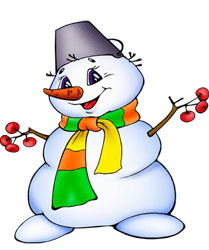 Деревья жалобно скрипели,                   
Ручьи холодные текли..
И вдруг метели налетели
И сколько снега намели!И тени медленно ложатся
На сад, на кровли, на скамью,
Снежинки вьются и кружатся
И рвутся в комнату мою.Они летят, легки и ломки
И ослепительнее звезд,
Как будто в синие потемки
Дрожащий перекинут мост. Задайте вопросы ребенку:  Какое сейчас время года?По каким признакам мы определяем, что сейчас зима?На земле лежит белый, пушистый ...?Покажите ребенку иллюстрации со снегом. А ты знаешь, как образуется снег? Снег образуется при отрицательных температурах, капельки воды смерзаются в снежинки. А какой цвет у снега? А как ты думаешь, его можно есть? Потому что в нем очень много соринок, которых человек невооруженным глазом не видит. Нам кажется, что снег белый и чистый, но это не так и сейчас мы с вами это увидим.  Проведем опыт с ребенком. А сейчас мы с тобой узнаем в какой воде быстрее тает снег. Для этого надо опустить кусочек снега в холодную и горячую воду.Ребенок замечает, что в горячей воде снег тает быстрее. В какой воде снег растаял быстрее? Почему? Скажите, а как вы думаете,что можно сделать с сухим снегом?Правильно, а знаешь почему? Потому что сухой снег означает, что человечки которые там живут поссорились и за руки не держатся. Если сухой снег подбросить вверх, то он разлетится легким облачком, из сухого снега лепить нельзя, можно только сгребать. А ты замечал, что сухой снег под ногами хрустит? А как ты думаешь, мокрый снегпод ногами хрустит? Правильно, под ногами мокрый снег проваливается и оставляет наш след Снег очень холодный, поэтому снежки надо лепить в варежках. А если мы занесем снег на ладошке в теплую комнату, снег растает ипревращается воду.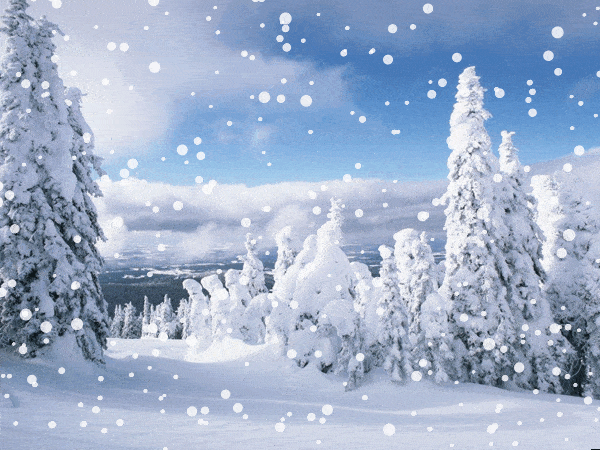 «Когда это бывает».Цели: Учить детей называть времена года по их признакам.Загадки о временах года.«Когда это бывает».- Снег на полях,Лед на рекахВьюга гуляет,Когда это бывает? ( Зимой)- Сошли снега, шумит вода,Земля уже цветами полна.Растет травка молодая,Все мертвое оживает,Когда это бывает? (Весной).- Солнце печет, липа цветет,Вишня поспевает,Когда это бывает? (Летом)- Голые поля, мокнет земля,Дождь поливает, когда это бывает? (Осенью)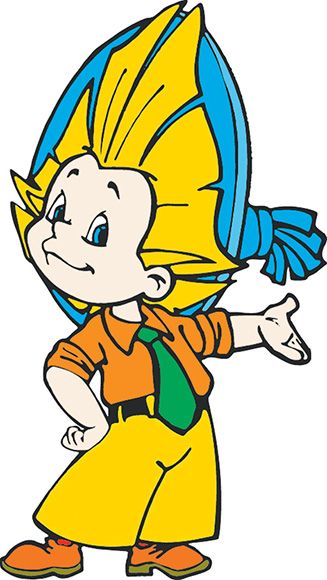 Ознакомление с окружающим:Тема: «Маленькая елочка»Учить детей выделять ель среди других деревьев, акцентрировать внимание на то, что весь год ёлочка зелёного цвета, вместо листьев - иголочки, расширять кругозор, обогащать словарь.Включите детям отрывок из мультфильма«В лесу родилась елочка» и внимательно послушать песенку .Вопрос: Тебе понравилась песенка? Про что она? - Правильно, про елочку.Преколючие наряды,Кто же им, скажите, рады?Платья из иголокУ красавиц-елок.Рассказ о елочке - лесной красавице.Она растет в лесу. Ее сразу можно узнать, потому что у нее вместо листочков – иголки (хвоя). Елка не сбрасывает свои иголочки осенью все сразу, как другие деревья, а меняет их постепенно. Вот поэтому елочка всегда зеленая - зимой и летом, весной и осенью. Ветвь у елки называют – «еловая лапа». Кора темная, шершавая. Верхние веточки короче, чем нижние.Рассматривание живой еловой веточки. Сейчас на дворе зима, белый и пушистый снег лежит кругом: и на земле, и на дорожках, и на деревьях. Снег, словно теплая шубка укрывает елочку зимой, что бы она не замерзла. Под снегом, как под одеялом спят и ждут весны – насекомые, растения, и звери.Как на елке снег, снег,И под елкой снег, снег.А под елкой спит медведь… Как красиво стало все вокруг, повсюду горят разноцветные огоньки, на окнах снежинки, фигурки снеговичков, Д. Мороза и Снегурочки. А какой у нас был праздник? Рассмотрите с детьми украшенную новогоднюю елочку.«Украшенная новогодняя елочка»Хвойная красавица,Зимою наряжается,Висят на ней игрушки,Шарики, хлопушки…Давай вместе рассмотрим елочку.Какие на ней висят игрушки? Ответы детей (шарики, фонарики, бусы). Елка-главное дерево на празднике. Ее приносят из леса, украшают игрушками, мишурой, бусами. Вокруг красивой елочки водят хороводы дети в карнавальных костюмах вместе с дедушкой Морозом и Снегурочкой, и они вручают всем подарки.Всю елку до макушкиУкрасили игрушки.Вставайте в хороводВстречайте Новый год!Давай вспомним с тобой, где же растет елочка? Какого она цвета? Что у нее вместо листочков? Зачем снег укрывает ее? На каком празднике она самая главная и красивая?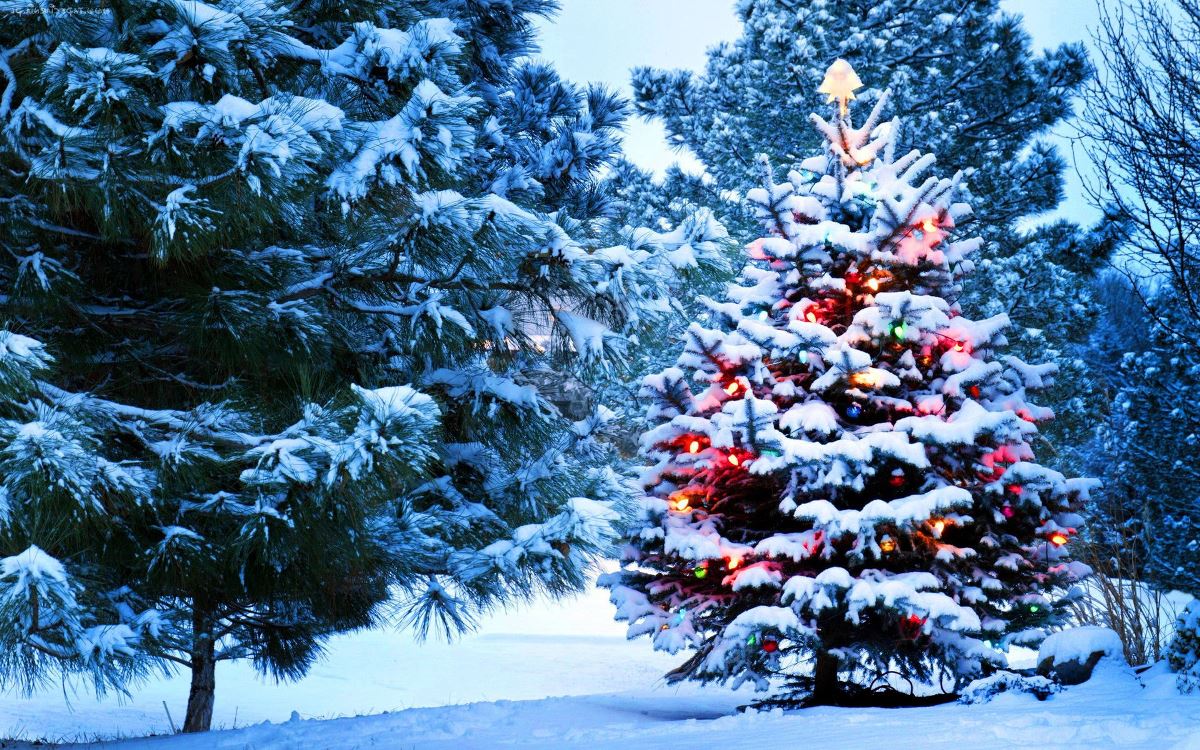 Сенсорное развитие (Конструирование)Тема «В гостях у фигурок»Домик для зайки. Цель: Учить детей узнавать и называть геометрические фигуры, вычленяя их основные признаки. Формировать умение видеть в расчлененной фигуре целостный силуэт, выделять и называть его части. Закрепить в памяти детей название геометрической фигуры «прямоугольник». Упражнять в умении видеть сходства и различия в сочетании фигур в предложенных схемах. Соотносить плоскостные изображения с деталями строительного материала. Развивать зрительное восприятие, внимание. Воспитывать умение доводить начатое дело до конца. Вызвать положительные эмоции от практической деятельности на занятии.Перед занятием дети играют в подвижную игру «Карусели». Воспитатель обращает внимание детей на изображение карусели и предлагает покатать геометрические фигуры.Дидактическая игра «Карусель» дети выбирают из множествалюбую геометрическую фигурку, здороваются, называя ее, усаживают на свое место в карусели. Одинаковые геометрические фигурки обозначают дополнительными словами, обозначениями цвета и величины, (например : «здравствуй красный маленький квадратик» и т.п.)Дидактическое упражнение «Найди домики для зайчиков».Дети переходят к другому столу.  Перед каждым – зайчик и схема дома (вид спереди)      Вспоминает сказку «Заюшкина избушка» - тамзайчик остался без дома, и у наших зайчиков тоже нет домов,  надо им помочь, построить для них домики,обращает внимание на то, что у неё два одинаковых зайчика,  значит и домики у них должны быть одинаковыми. Найти        среди множества схем две одинаковых. Если есть время,                              можно повторить поиски 2-3 раза, сказав, что зайчикам неочень нравится такой домик.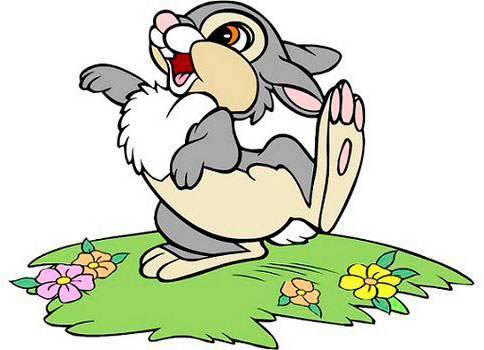 Рисование«Игрушки для ёлочки»Продолжать учить детей правильно держать карандаш и рисовать им замкнутые линии, похожие на круги.Скоро у нас будет праздник, Новый год. И к нам на праздник придут гости.  Послушай загадку!Меня всегда в лесу найдешь,Пойдешь гулять и встретишь:Стою колючая как еж,Зимою в платье летнем.Конечно к нам придет главная гостья – елка. рассмотрите, пожалуйста, елочку и скажите какая она?  Она красивая, зеленая, стройная, пушистая.- Раньше елку украшали прямо в лесу, а сейчас ее приносят домой.- Как ты думаешь, что можно сделать, чтобы елку не рубить, а праздник встречать с елочкой?Ответ ребенкаДа, правильно, можно нарядить искусственную елку Чтобы наши пальчики лучше работали, прежде чем приступить к работе, давай с ними поиграем!Пальчиковая гимнастика «Украшения для ёлки»Нашей елке Дед Мороз ( загибают пальцы на руке, перечисляя подарки Деда мороза)Украшения принес:Шарики хрустальныеБлестки серебристые,Камушки прозрачные,Звездочки лучистые. Снег пушистый подарил (одновременно разжимают все пальцы на руке)Быстро елку нарядил. (и поворачивают руку направо - налево,демонстрируя «наряженную ель».)Предложите ребенку украсить ёлочные игрушки- шарики, для ёлочки.  Спросите у ребенка каким цветом он будет рисовать свой шарик. Напоминайте детям о правилах безопасности работы с краской и ватной палочкой и о личной гигиене- протереть ручки влажной салфеткой.Посмотри, какая красивая игрушка у нас получилась, украсим сейчас нашу ёлку чтобы она у нас стала нарядной и красивой !.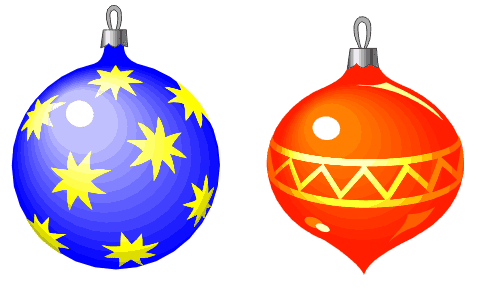 